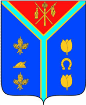 КОНТРОЛЬНО-СЧЕТНАЯ КОМИССИЯАЛЕКСЕЕВСКОГО МУНИЦИПАЛЬНОГО РАЙОНА ВОЛГОГРАДСКОЙ  ОБЛАСТИЭКСПЕРТНОЕ Заключениена проект решения Алексеевской районной Думы «О бюджете Алексеевского муниципального района на 2021 год и плановый период 2022-2023 годы» 1. Общие положения Экспертное заключение Контрольно-счетной комиссии Алексеевского муниципального района на проект решения «О бюджете Алексеевского муниципального района на 2021 год и плановый период 2022-2023 годы» (далее - проект решения о районном бюджете) подготовлено с учетом требований Бюджетного кодекса Российской Федерации (далее - БК РФ), Положения о бюджетном процессе в Алексеевском муниципальном районе Волгоградской области, утвержденного решением Алексеевской районной Думы от 26.11.18года №19/131, (далее – Положение о бюджетном процессе), Положения о контрольном органе Алексеевского муниципального района, утвержденного Решением Алексеевской районной Думы от 30.12.2011 № 1/18 и иных муниципальных правовых актов, действующих на территории Алексеевского муниципального района. Согласно пункту 4 статьи 24 Положения о бюджетном процессе при рассмотрении Алексеевской районной Думой (далее – районная Дума) проекта решения о бюджете на очередной финансовый год и плановый период в первом чтении рассматриваются:- прогнозируемый в очередном финансовом году и плановом периоде общий объем доходов;- общий объем расходов в очередном финансовом году и плановом периоде.- дефицит (профицит) районного бюджета в очередном финансовом году и плановом периоде;- дополнительные нормативы отчислений от налога на доходы физических лиц в местные бюджеты на очередной финансовый год и плановый период;- общий объем условно утвержденных расходов на первый год планового периода;- объем межбюджетных трансфертов в очередном финансовом году и плановом периоде;- верхний предел муниципального внутреннего долга Алексеевского муниципального района по состоянию на первое января года, следующего за очередным финансовым годом и каждым годом планового периода, в том числе с указанием верхнего предела долга по муниципальным гарантиям.Проект решения «О бюджете Алексеевского муниципального района на 2021 год и плановый период 2022-2023 годы» внесен Администрацией Алексеевского муниципального района на рассмотрение районной Думы в соответствии со статьей 23 Положением о бюджетном процессе.В исполнение пункта 3 статьи 13 Положения о бюджетном процессе постановлением администрации Алексеевского муниципального района от 15.06.2017 № 318 утверждено Положение о порядке и сроках составления проекта бюджета Алексеевского муниципального района на 2021 год и плановый период 2022-2023 годов.Проект решения о районном бюджете опубликован в «Алексеевском вестнике» от 20 ноября 2020 года, В исполнение пункта 1 статьи 22 Положения о бюджетном процессе распоряжением администрации района от 16.11.2020 № 126-р назначены и проведены публичные слушания по проекту районного бюджета 30 ноября 2020 года. Предложений по изменению проекта бюджета не поступило.2. Концепция проекта районного бюджетаПроект районного бюджета сформирован на три года в форме проекта решения «О  бюджете Алексеевского муниципального района на 2021 год и на плановый период 2022 и 2023 годов», в соответствии с пунктом 2 статьи 13 Положения о бюджетном процессе.Структура текстовой части и состав Приложений к проекту районного бюджета на трехлетний период в основном отвечает требованиям пункта 3 статьи 184.1 БК РФ, пункта 4 статьи 21 Положения о бюджетном процессе. Вместе с тем, контрольно-счетная комиссия установила следующие недостатки:- структура решающей части проекта решения о районном бюджете не соответствует определению Положения о работе с документами в Алексеевской районной Думе, где принятие правовых актов по вопросам компетенции районной Думы в форме решения исключает понятие «статья», которая относится к законопроектам;-  в пункте 2 статьи 1 проекта решения не определен для утверждения общий объем условно утверждаемых расходов;- в пункте 1 статьи 2 проекта решения предлагается утвердить показатель «предельный объем муниципального долга», который не предусмотрен Бюджетным кодексом Российской Федерации.- в пункте 2 статьи 2 проекта решения не установлен верхний предел долга по муниципальным гарантиям, что определено п. 4 ст. 24 Положения о бюджетном процессе.- в составе проекта районного бюджета на трехлетний период отсутствует Программа приватизации (продажи) муниципального имущества Алексеевского муниципального района на 2021-2023 годы;- в статье 9 проекта решения прогнозируется к утверждению объем муниципального дорожного фонда. В неисполнение пункта 4.1 Положения о порядке формирования и использования муниципального дорожного фонда Алексеевского муниципального района Волгоградской области, утвержденного решением районной Думы от 31.10.2013 № 25/163, в последней редакции от 28.04.2016 № 49/309 данной статье не предусмотрена к утверждению «Смета доходов и расходов дорожного фонда муниципального района»;Редакционно:- в таблицах №№ 7, 8 Приложения № 1 к проекту решения неверно наименование подраздела ФКР 0707 «Молодежная политика», что не отвечает норме статьи 21 БК РФ. В соответствии со статьей 172 БК РФ основной «входной» информацией при формировании бюджета на очередной финансовый год и плановый период являются:- основные направления бюджетной и налоговой политики Алексеевского муниципального района Волгоградской области,- прогноз социально-экономического развития Алексеевского муниципального района на 2021 год и плановый период 2022 и 2023 годов. В неисполнение пункта 3 статьи 173 БК РФ Прогноз СЭР района не одобрен. - муниципальные программы (проекты муниципальных программ).Проект районного бюджета сформирован, как и в предыдущие годы, в разрезе разделов, подразделов, видов и целевых статей расходов, а также в рамках действующих и планируемых к реализации муниципальных и ведомственных целевых программ.Основными направлениями бюджетной и налоговой политики Алексеевского муниципального района на 2021-2023 годы являются обеспечение сбалансированности и устойчивости бюджета Алексеевского муниципального района за счет мобилизации доходов и оптимизации расходов, повышение эффективности расходов бюджета. Пунктом 2 статьи 10 проекта решения предусмотрены дополнительные основания, по которым вносятся изменения в сводную бюджетную роспись районного бюджета изменения без внесения соответствующих изменений в решение о бюджете. Субсидии на обеспечение сбалансированности бюджетов сельских поселений поступают на районный бюджет, что позволяет распределять средства между поселениями. Согласно пункту 9 статьи 8 проекта решения предусмотрено в расходной части районного бюджета распределение Межбюджетных трансфертов, передаваемых из бюджета района в бюджеты сельских поселений: на исполнение полномочий в сфере жилищно-коммунального хозяйства в размере 4448,0 тыс.рублей и на обеспечение сбалансированности бюджетов сельских поселений в размере 15643,5 тыс.руб. (всего 21091,5 тыс.руб., с учетом нераспределенной суммы), что соответствует сумме прогнозируемого объема в 2020 году.Бюджет Алексеевского муниципального района сформирован на основе утвержденных и планируемых изменений в принятые муниципальные правовые акты администрации о муниципальных программах. В таблицах № 12, 13 к проекту решения представлен перечень муниципальных программ на очередной финансовый год и плановый период с указанием объемов финансирования, планируемых на финансовое обеспечение указанных программ, в составе 17 муниципальных и 7 ведомственных целевых программ. Доля программной части в общей сумме расходов проекта районного бюджета на 2021 год составляет 83,9 % (432 971,9 тыс.рублей) на уровне доли 2020 года, что свидетельствует о переходе планирования расходов бюджета по программно-целевому принципу.3. Прогноз социально-экономического развития Алексеевского муниципального районаЦелью прогноза социально – экономического развития Алексеевского муниципального района на 2021 год и плановый период 2022 и 2023 годов является определение основных направлений деятельности органов местного самоуправления, предприятий, способствующих обеспечению устойчивого функционирования экономики, повышению экономической активности, создание нормальных условий жизни населения и дальнейшего социально – экономического развития Алексеевского муниципального района. Прогноз социально-экономического развития разрабатывается на вариативной основе, проводится с целью оценки существующего экономического потенциала, уровня жизни населения и оценки возможностей развития экономики района. В число показателей прогноза входят: показатели численности и занятости населения, развития промышленного и сельскохозяйственного производства, прибыли и фонда оплаты труда, оборота розничной торговли и объема платных услуг, инвестиций в основной капитал, показатели, связанные с обеспеченностью населения района услугами учреждений здравоохранения, образования, культуры. Экономику Алексеевского муниципального района представляют в основном агропромышленный комплекс и сфера малого бизнеса, для которого характерна многопрофильность видов экономической деятельности.На период с 2021 по 2023 годы утверждено 27 (муниципальных и ведомственных)  районных программ с объемом финансирования в 2021 году 432971,9 тыс. рублей за счет средств муниципального бюджета, в том числе 3 программы без включения финансирования.                                                                                                                    тыс.рублейПо прогнозу в 2021 году инвестиции в основной капитал за счет всех источников финансирования составят 2021 году -264,6 млн.руб., в 2022 году -279,4 млн. руб., в 2023 году- 295,4 млн.руб.На 2021 год планируется реализация таких проектов, как: 1. Реализация второго этапа: «Реконструкция административного здания с размещением в здании Детского сада на 40 человек, с прохождением государственной экспертизы».2. Реализация второго этапа «Реконструкция водопровода в станице Алексеевская»3. Реализация по программе «Комплексное развитие сельских территорий» 21 проекта ТОС направленных на создание детско-игровых спортивных площадок, ремонт дорог и создание парковочной зоны, организацию пешеходно-тротуарной сети, организацию уличного освещения.В 2021 году планируется получить по государственной программе Волгоградской области «Создание комфортной городской среды» порядка 6 млн. рублей на реализацию проектов в сфере благоустройства. За счет средств дорожного фонда Алексеевского муниципального района и сельских последний продолжаются текущие и капитальные ремонты автомобильных дорог общего пользования местного значения. На 2021 год предусмотрено на эти мероприятия 8 млн. рублей, на 2022 год – 17,0 млн. рублей, на 2023 год – 12,0 млн. рублей.В рамках областного конкурса «Реализация местных инициатив граждан» планируется получить порядка 3 млн. рублей на реализацию 3 проектов.Оставить на уровне 2020 года финансирование из бюджета Алексеевского муниципального района для общеобразовательных учреждений на ремонт отмосток, замены канализации, реконструкции водопровода, косметические ремонты и т.п.Подготовка документов и подача заявок на включение в государственную программу «Комплексное развитие сельских территорий», в государственную программу «Здравоохранение» для привлечения финансирования на строительство фельдшерско-акушерских пунктов в х. Яминский, в х. Стеженский, офиса врача общей практики в х. Рябовский.Начало строительства дороги от хутора Алимов-Любимовский Новоаннинского район до хутора Шарашенский Алексеевского района второй этап.4. Основные характеристики районного  бюджета на 2021 год и плановый период  2022 - 2023 годы4.1. Прогнозируемый общий объем доходов с указанием поступлений из других бюджетов бюджетной системы РФДоходы проекта районного бюджета на 2021 год прогнозируются в сумме 513674,9 тыс. рублей, что меньше ожидаемого исполнения за 2020 год на 102929,20 тыс. рублей (-16,7%); на 2022 год -378115,2 тыс. рублей; на 2023 год - 366850,1 тыс. рублей. Объем налоговых и неналоговых доходов районного бюджета за период с  2021 по 2023 год увеличиться  на 4515,5 тыс.руб. (или на 3,2% к уровню 2021г.), За счет увеличения поступления НДФЛ на 4409,0 тыс. рублей (3,7% к уровню 2021г.);доходы от акциз на 604,3 тыс. рублей (9,9% к уровню 2021г.);доходы от арендной платы на 208,0 тыс. рублей (2,5%к уровню 2021г.)Не смотря на снижение дополнительного норматива отчислений налога на доходы физических лиц на 4,7% с 37,39% в 2021 году до 32,69% в 2023году будет происходить увеличение поступления НДФЛ.По оценке Администрации района утвержденные назначения по налоговым и неналоговым доходам текущего 2020 года будут невыполнены (относительно первоначально принятого бюджета) ориентировочно на -4692,90 тыс.рублей или 3,2%.	В общем объеме доходов консолидированного бюджета на 2021 год доля доходов районного бюджета составит на 2021г. 79,9%, на 2022 год – 73,9%, на 2023 год – 72,9%. При подготовке настоящего заключения проведен анализ изменения структуры доходной части районного бюджета на 2021-2023 годы относительно оценки выполнения доходной части за 2020 год, результаты которого приведены в следующей таблице:Структура доходной части районного бюджета на 2021-2023 годы выглядит следующим образом:тыс. руб.Основную долю доходов районного бюджета в 2021 году и плановый период 2022-2023 годы по-прежнему будут составлять безвозмездные поступления от бюджетов других уровней 72,7% в 2022 и 2023 году соответственно 62,4%, 60,5% от общей суммы доходов рассматриваемого периода.По отдельным прогнозным назначениям необходимо отметить следующее.Поступление НДФЛ  в  2021 году запланировано в сумме 118211,3 тыс.руб., что на -327,10 тыс.руб. (0,3%) меньше, чем  ожидается в 2020 году. Не смотря на то, что норматив отчислений от НДФЛ увеличился в 2021 году на 1,1% в 2020 году (36,29+13=49,29%), в 2021 году (37,39+13=50,39%). Прогнозные поступления налога на доходы физических лиц с 2022-2023гг. увеличатся в 2022 году в бюджет Алексеевского муниципального района – 120283,3 тыс.рублей (2072.0 тыс.рублей 1,8% к 2021год), в 2023 году – 122620,3 тыс. рублей (4409,0 тыс.рублей 3,7% к 2021году). Резервом по данному налогу могут явиться дополнительные поступления от  принятия мер по легализации «теневой» заработной платы. В районе действует комиссия по мобилизации доходов в местный бюджет и внебюджетные фонды. В  2020 году было проведено 211 заседаний комиссии, на которых было приглашено 963 физических и юридических лиц. По состоянию на 01.11.2020 года заключено 35 соглашений по социально-экономическому сотрудничеству между администрациями сельских поселений и хозяйствующими субъектами. В результате работы комиссии в консолидированный бюджет района поступило 1,4 млн. рублей.Поступление дохода от налогов на товары (работы, услуги), реализуемые на территории Российской Федерации в 2021 году прогнозируются в сумме 6127,4тыс.руб., (4,7% от общей суммы налоговых поступлений), что  на -234,4 тыс.руб. (3.0%)меньше ожидаемого получения дохода за 2020 год.  На плановый период 2022-2023годы прогнозируется увеличение получение дохода от данного налога в сумме 6627,6 тыс.рублей (8,2% к 2021г.) и 6731,7 тыс.рублей (9,9% к 2021г.).В 2021 году прогнозируемые поступления по налогам на совокупный доход в районный бюджет составят 5204,0тыс. рублей, что на – 2683,0 тыс.рублей (34,0%) меньше ожидаемого получения в 2020 году. В том числе - единый налог на вмененный доход для отдельных видов деятельности в сумме 1020,0 тыс.руб.(- 2580,0 тыс.руб.); - единый сельскохозяйственный налог – 3683,0 тыс.руб.(-92,2тыс.руб.). В 2022 году поступления налогов на совокупный доход прогнозируется 4235,0тыс. рублей (-969,0тыс.руб. 18% к уровню 2021года); в 2023 году - в сумме 4275тыс. рублей (-929,0тыс.руб. 18,6%к уровню 2021года).              Доходы от государственной  пошлины  и  сборов  прогнозируются в 2021 году в сумме 1315,0 тыс. руб. (-20,6 тыс. рублей или 1,5% к уровню 2020года). В 2022-2023гг. по 1315,0тыс. руб. ежегодно.  Расчет поступлений государственной пошлины произведен в соответствии с главой 25.3 второй части Налогового Кодекса Российской Федерации, с учетом поступлений дохода в 2019 году, оценки 2020 года.Проанализировав представленные расчеты по налоговым доходам и планируемые поступления неналоговых доходов, Контрольно-счетная комиссия пришла к выводу о том, что доходная часть проекта бюджета спрогнозирована обоснованно.                Неналоговые доходы прогнозируются в сторону  уменьшения 2021 году в сумме 9596,6тыс. руб.(-337,0 тыс. руб к ожидаемому исполнению в 2020 г. или -3,4% ), с 2022-2023гг. произойдет увеличение неналоговых доходов в 2022 году– 9818,2 тыс. руб. ( 221,6 тыс. руб. или 2,3% к 2021 году), на 2023 год – 10027,8тыс. руб. (209,6 тыс. руб. или 2,1% к 2022 году). Снижение поступлений неналоговых доходов на 2021 год относительно 2020 года прогнозируется на -337,0тыс. рублей. Основное снижение ожидается от доходов от продажи материальных и нематериальных активов – 285,7 тыс. рублей или 3,0% от общего объёма ожидаемых поступлений неналоговых платежей 2020 года.Безвозмездные  поступления от других бюджетов планируются снижение в 2021 году в сумме 373220,6 тыс.руб. (-99327,10 тыс.руб. к уровню 2020 года или 21,0 %), в 2022году в сумме 235836,1 тыс. руб.(-137384,5 тыс. руб к уровню 2021г.), в 2023г. – 221880,3 тыс. руб.(-13955,8 тыс. руб. к уровню 2022г.) тыс.рублейВ бюджет района в 2021 году поступают средства на осуществление части полномочий вопросов местного значения в соответствии с заключенными соглашениями из бюджетов поселений в сумме 3418,0 тыс. рублей. в том числе 418,0 тыс. рублей - на содержание Контрольно-счетной комиссии. На плановый период 2022-2023 годы на осуществление части полномочий в соответствии с заключенными соглашениями поступит соответственно 3418,0 тыс. рублей и 3418,0 тыс.рублей.5. Общий объем расходов районного бюджетана 2021год и плановый период 2022 и 2023 годовБюджетная классификация в части построения кодов, а также детализации целевых статей и видов расходов сформирована в соответствии с требованиями Бюджетного кодекса Российской Федерации, Приказа Минфина России от 01.07.2013г.  №64н  «Об утверждении Указаний о порядке применения бюджетной классификации РФ» и обеспечивает прозрачность и соответствующую детализацию позиций расходов.В соответствии с пунктом 5 статьи 87 БК РФ реестр расходных обязательств субъекта РФ ведется в порядке, установленном местной администрацией. Такой порядок установлен постановлением Администрации Алексеевского муниципального района Постановлением Администрации от 26 мая 2009 г. N 227. Указанным порядком установлено, что реестр расходных обязательств Алексеевского муниципального района (далее Реестр) - это свод реестров расходных обязательств главных распорядителей средств районного бюджета. Этим же порядком установлена форма реестра главных распорядителей средств районного бюджета. Реестр ведется с целью учета расходных обязательств Алексеевского муниципального района и определения объема бюджетных ассигнований, необходимых для их исполнения, данные Реестра используются при разработке проекта решения о бюджете на очередной финансовый год и плановый период. С настоящим проектом представлен Реестр расходных обязательств, в котором объемы на исполнение расходных обязательств Алексеевского района соответствуют ассигнованиям, предусмотренным в проекте бюджета и при этом не отражают объемы бюджетных ассигнований, необходимые для исполнения действующих расходных обязательств, что делает невозможной достоверную оценку их финансовой обеспеченности и, по сути, нивелирует смысловую нагрузку наличия в составе документов, представляемых с проектом бюджета, самого Реестра.Общий объем расходов в проекте районного бюджета на 2021 - 2023 годы предусмотрен в 2021 году в сумме 516318,5 тыс.рублей, что ниже ожидаемого исполнения за 2020 год суммы на 113254,0 тыс. рублей, или на 18%.Основные характеристики проекта районного бюджета на 2021 – 2023 годы представлены в ниже следующей таблице.тыс. руб.Анализ Реестра показал, что объем расходных обязательств Алексеевского муниципального района сокращается. Так, если на текущий 2020 год расходные обязательства составляют 629,6 млн. руб., то планируемые расходные обязательства на 2021 год – 516,3 млн.рублей, что меньше на 113,3млн. рублей. Проведенный анализ изменения количества обязательств  по группам, исходя из установленных по ним суммам, показал их снижение по каждой группе относительно текущего года.тыс. руб.Основную долю в расходных обязательств занимает образование в 2021 году 238832,6 тыс.рублей или 46% от общих расходов запланированных на 2021г. В 2021 году планируется снижение расходов на образование -28323,4 тыс. рублей по сравнению с 2020г. Расходы на общегосударственные вопросы, на 2021 год прогнозируются в сумме 63214,4 тыс.рублей. или 12,2%. В 2021 году планируется снижение расходов на общегосударственные расходы –9129,8 тыс. рублей по сравнению с 2020 годом. Общий объем условно утверждаемых расходовПроектом решения о районном бюджете на 2021-2023 гг. запланированы условно утверждённые расходы на 2022 год в сумме 3 625,3 тыс.руб., на 2023 год в сумме 7392,0 тыс.рублей.Согласно п.3 ст.184.1 БК РФ общий объем условно утверждаемых  расходов в случае утверждения бюджета на очередной финансовый год и плановый период на первый год планового периода утверждается в объеме не менее 2,5 %, на второй год планового периода не менее 5% общего объема расходов бюджета (без учета расходов бюджета, предусмотренных за счет межбюджетных трансфертов из других бюджетов бюджетной системы РФ, имеющих целевое назначение).Для определения объема условно утверждённых расходов расчетов на 2022 год из общего объема предусмотренных расходов в сумме 380 849,1 тыс.рублей исключены межбюджетные трансферты, имеющие целевое назначение 235 836,1 тыс.рублей, на 2023 год из общего объема предусмотренных расходов в сумме 369 719,3 тыс.рублей исключены межбюджетные трансферты, имеющие целевое назначение в сумме 221 880,3 тыс.рублей.В результате этого, норматив, предусмотренный на условно утверждённые расходы, соблюден.Дефицит (профицит) районного бюджета в очередном финансовом году и в плановом периоде и источники его финансированияОсновные параметры бюджета и источники финансирования дефицита на 2021-2023 годы приведены в следующей таблице:тыс. руб.Анализ основных параметров бюджета и источников финансирования его дефицита показал, что расходы районного бюджета предполагается осуществлять за счет доходов, не привлекая на эти цели заимствования. Проектом бюджета района на 2021-2023 годы дефицит прогнозируется: на 2021 год – 2643,6 тыс. руб.; 2733,9 тыс. руб. на 2022 год и  2869,2 тыс. руб. на 2023 год или 5% к объему доходов районного бюджета, без учета утвержденного объема безвозмездных поступлений и поступлений от налоговых доходов по дополнительным нормативам отчислений,  что соответствует требованиям Бюджетного Кодекса РФ. Источником финансирования дефицита бюджета является изменение остатков на счетах.При исполнении районного бюджета 2020 года в последней редакции и согласно оценке администрации района ожидаемого исполнения бюджета за 2020 год остаток средств районного бюджета на 01.01.2021 года составит 17,0 млн.рублей. Таким образом, дефицит на 2021 год и плановый период 2022-23 годы обеспечиваются источниками финансирования дефицита бюджета. Данный подход к формированию бюджета соответствует принципу сбалансированности бюджета, установленному статьей 33 БК РФ и означающему, что объем предусмотренных бюджетом расходов должен соответствовать суммарному объему доходов бюджета и поступлений источников финансирования его дефицита, уменьшенных на суммы выплат из бюджета, связанных с источниками финансирования дефицита бюджета и изменением остатков на счетах по учету средств бюджетов.Объем муниципального долга Алексеевского муниципального района на 01.01.2021 года планируется нулевым показателем.Пунктом 1 статьи 2 проекта решения о районном бюджете предлагается утвердить предельный объем муниципального долга с нулевыми показателями.Следует отметить, что данный показатель не предусмотрен Бюджетным кодексом Российской Федерации и подлежит исключению из проекта решения.Пунктом 2 статьи 2 проекта решения устанавливается верхний предел муниципального долга Алексеевского муниципального района по состоянию на 01.01.2022 г., 01.01.2023 г., на 01.01.2024 г. с нулевыми показателями, что соответствуют норме, определенной пунктом 5 статьи 107 БК РФ, и не должен превышать 50 % утвержденного общего годового объема доходов районного бюджета без учета объема безвозмездных поступлений и (или) поступлений налоговых доходов по дополнительным нормативам отчислений.Контрольно-счетная комиссия отмечает: в неисполнение требований пункта 3 статьи 184.1 БК РФ, пункта 4 статьи 24 Положения о бюджетном процессе пунктом 2 статьи отсутствует указание «в том числе верхнего предела долга по муниципальным гарантиям».Пунктом 3 статьи 2 устанавливается предельный объем расходов на обслуживание муниципального долга Алексеевского муниципального района на 2021-2023 годы с нулевыми показателями.Общий объем межбюджетных трансфертовОбщий объем межбюджетных трансфертов из районного бюджета местным бюджетам на решение вопросов местного значения муниципального района в соответствии с принятыми Порядками, а также иные межбюджетные трансферты на решение вопросов местного значения поселений за счет субсидии на сбалансированность из областного бюджета проектом трехлетнего бюджета предлагается на 2021 год в сумме 21 091,5 тыс.рублей, в том числе 1 млн.рублей нераспределенные средства ИМБТ.По результатам экспертизы проекта решения «О бюджете Алексеевского муниципального района на 2021 год и на плановый период 2022 и 2023 годов», проведенной контрольно-счетной комиссией, можно сделать следующие выводы и предложения:Проект районного бюджета сформирован на три года в форме проекта решения «О бюджете Алексеевского муниципального района на 2021 год и на плановый период 2022 и 2023 годов», в соответствии с пунктом 2 статьи 13 Положения о бюджетном процессе.Структура текстовой части и состав Приложений к проекту районного бюджета на трехлетний период в основном отвечает требованиям пункта 3 статьи 184.1 БК РФ, пункта 4 статьи 21 Положения о бюджетном процессе. Вместе с тем, установлены следующие недостатки:- структура решающей части проекта решения о районном бюджете не соответствует определению Положения о работе с документами в Алексеевской районной Думе, где принятие правовых актов по вопросам компетенции районной Думы в форме решения исключает понятие «статья», которая относится к законопроектам;- в пункте 1 статьи 2 проекта решения предлагается утвердить предельный объем муниципального долга.  Данный показатель не предусмотрен Бюджетным кодексом Российской Федерации;- в пункте 2 статьи 1 проекта решения не определен для утверждения общий объем условно утверждаемых расходов;- в пункте 2 статьи 1 проекта решения не установлен верхний предел долга по муниципальным гарантиям, что определено п. 4 ст. 24 Положения о бюджетном процессе;- в составе проекта районного бюджета на трехлетний период отсутствует Программа приватизации (продажи) муниципального имущества Алексеевского муниципального района на 2021-2023 годы;- в статье 9 проекта решения не предусмотрена к утверждению «Смета доходов и расходов дорожного фонда муниципального района», в неисполнение пункта 4.1 Положения о порядке формирования и использования муниципального дорожного фонда Алексеевского муниципального района Волгоградской области, утвержденного решением районной Думы от 31.10.2013 № 25/163, в последней редакции от 28.04.2016 № 49/309.  Редакционно:- в таблице № 6 Приложения № 1 к проекту решения отсутствуют дополнительные коды по безвозмездным поступлениям в бюджет Алексеевского муниципального района, что затрудняет контроль поступлений по кодам классификации доходов и расход за счет указанных поступлений. Дополнительные коды расходов также не отражены в таблицах №№ 7, 8 Приложения № 1 к проекту решения.- в таблицах №№ 7, 8 Приложения № 1 к проекту решения неверно наименование подраздела ФКР 0707 «Молодежная политика», что не отвечает норме статьи 21 БК РФ. Прогноз поступлений в районный бюджет на 2021 год осуществлен на основе прогноза Межрайонной инспекции федеральной налоговой службы по Волгоградской области № 7 и главных администраторов доходов районного бюджета с учетом оценки ожидаемых поступлений в 2020 году.Проанализировав представленные расчеты по налоговым доходам и планируемые поступления неналоговых доходов, Контрольно-счетная комиссия пришла к выводу, что в основном доходы на 2021 год спрогнозированы обоснованно.Методики распределения межбюджетных трансфертов, передаваемых в бюджеты сельских поселений района утверждены муниципальными правовыми актами Алексеевской районной Думы.Проект бюджета сформирован с дефицитом в размере 2643,6 тыс.рублей  или в пределах 5 % к объему доходов районного бюджета без учета утвержденного объема безвозмездных поступлений и поступлений от налоговых и неналоговых доходов по дополнительным нормативам, соответствует требованиям пункта 3 статьи 92.1 БК РФ. Источником финансирования дефицита бюджета являются изменения остатков на счетах. На основании изложенного, контрольно-счетная комиссия рекомендует Алексеевской районной Думе рассмотреть проект решения о районном бюджете на 2021 год и плановый период 2022 и 2023 годов, предусмотрев следующие рекомендации в адрес администрации Алексеевского муниципального района:В текстовой части проекта решения о районном бюджете исключить понятие «статья». Принятие правовых актов по вопросам компетенции районной Думы в форме решения исключает понятие «статья», которая относится к законопроектам;В целях выполнения требований пункта 3 статьи 184.1 БК РФ, пункта 4 статьи 24 Положения о бюджетном процессе предусмотреть в решающей части проекта решения о районном бюджете на трехлетний период:- в пункте 2 статьи 1 утверждение условно утверждаемых расходов в сумме 3 625,3 тыс.рублей на 2022 год и 7392,0 тыс.рублей на 2023 год;- в пункте 2 статьи 2 указание «в том числе верхнего предела долга по муниципальным гарантиям».Пункт 1 статьи 2 проекта решения об установлении предельного объема муниципального долга Алексеевского муниципального района исключить;В составе приложений к проекту решения предусмотреть к утверждению отдельным приложением:- Смету доходов и расходов дорожного фонда Алексеевского муниципального района;- Программу приватизации (продажи) муниципального имущества Алексеевского муниципального района на 2021-2023 годы;В функциональной и ведомственной классификации расходов отразить наименование подраздела 0707 в соответствии со статьей 21 БК РФ.В течение 2021 году внести изменения в Положение о бюджетном процессе - в пункте 4 статьи 21 уточнить Перечень показателей, подлежащих утверждению районным бюджетом, исключив показатели, утверждаемые Законом о бюджете Волгоградской области; - уточнить редакционно абзац 11 пункта 4 статьи 24 в части принадлежности к муниципальному образованию;- по тексту Положения указать наименование контрольно-счетного органа района – Контрольно-счетная комиссия Алексеевского муниципального района Волгоградской области.          Для сведения:В исполнение пункта 3 статьи 173 БК РФ Прогноз социально-экономического развития Алексеевского муниципального района на очередной и плановый период одобряется одновременно с принятием решения о внесении проекта бюджета в представительный орган; Председатель Контрольно-счетной комиссии       Алексеевского муниципального района                                                   М.Н. Рябова«23» ноября 2020 годаЗаместителю председателя     Алексеевской районной Думы              В.Ф. ГуринойНаименование показателяЕд.измер.2020оценкаЗначение показателейЗначение показателейЗначение показателейНаименование показателяЕд.измер.2020оценка20212022 2023Объем продукции сельского хозяйствамлн. руб.3476,93645,93815,34018,9Денежные доходы населениямлн.руб.3943,24079,04265,14464,3Денежные расходы населениямлн.руб.3898,34024,24208,94401,9Численность зарегистрированных безработныхчеловек225215200192Оборот субъектов малого предпринимательствамлн. руб.1644,81707,41773,91844,9Количество субъектов малого и среднего предпринимательстваединиц315321324326Оборот розничной торговлимлн. руб1368,01368,01449,81545,5Ввод в эксплуатацию жилых домов за счет всех источников финансированиятыс. кв. м4,764,44,85,2Показателирайонного бюджета2020 годоценка2020 годоценка2021 год2021 год2022 год2022 год2023 год2023 годПоказателирайонного бюджета2020 годоценка2020 годоценка2021 год2021 год2022 год2022 год2023 год2023 годПоказателирайонного бюджетасуммадоля, %суммадоля, %суммадоля, %суммадоля, %                Налоговые 134122,821,7130857,725,4132460,935,0134942,036,8Неналоговые 9933,61,79596,61,99818,22,610027,82,7ИТОГО144056,423,4140454,327,3142279,137,6144969,839,5Безвозмездные472547,776,6373220,672,7235836,162,4221880,360,5поступления472547,776,6373220,672,7235836,162,4221880,360,5ВСЕГО616604,1100513674,9100378115,2100366850,11002021 год2022 год2023 годБЕЗВОЗМЕЗДНЫЕ ПОСТУПЛЕНИЯ 373220,6235836,1221880,3Субсидии бюджетам бюджетной системы РФ172449,056148,045455,6- в том числе субсидии на модернизацию и содержание автодорог17615,017615,017615,0- на оснащ обеспеч комплек развит сх террит120673,700- субсидия орган бесп горячего питания обучаю5873,86215,8870,2- субсидия оснащение объектов спортивной инфраст.200,000Прочие субсидии бюджетам мун районов 28086,532317,226970,4Субвенции бюджетам муниципальных образований185722,0164673,8172727,0Иные межбюджетные трансферты15049,615014,33697,7Основные характеристики проекта районного бюджета2020 г.ожидаемоеисполнение 2021год2022год2023годДоходы 616604,1513674,9378115,2366850,1Расходы629572,5516318,5380849,1369719,3Условно утвержденные расходы3625,37392,0Дефицит-, профицит+-12 968,4-2 643,6-2 733,9-2 869,2Наименование разделов, подразделов ФКРОценка2020 годаПрогноз на 2021 гОтклонение Qрасходов в 2021 г. по сравнению с 2020 г.0100Общегосударственные опросы72344,263214,4-9129,80102Функционирование высшего должностного лиц1710,01710,000103Функционирование представительных органов448,4450,0+1,60104Функционирование местных  администраций29920,829631,3-289,50105Судебная система03,4+3,40106Обеспечение деят-ти финанасовых органов1330,91330,6-0,030111Резервный фонд0320,0+320,00113Другие общегосударственные вопросы38934,129769,1-9165,00200Национальная оборона1,2320,0+318,80204Мобилизационная подготовка экономики1,2320,0+ 318,80300Национальная безопасность12,670,0+57,40309ГО020,0+20,00310Обеспечение пожарной безопасности12,650,0+37,40400Национальная экономика20278,424507,0+4228,60405Сельское хозяйство0139,6+139,60409Дорожное хозяйство (фонды)19593,423742,4+4149,00412Другие вопросы в области нац.экономики685,0625,0-60,00500Жилищно-коммунальное хозяйство184134,1129398,9-54735,20502ЖКХ 140320,4129398,9-10921,50503Благоустройство4813,70-43813,70600 Охрана окружающей среды020,0+20,00605Другие вопросы в обл окруж среды020,0+20,00700Образование267156,0238832,6-28323,40701Дошкольное образование67935,137951,8-29983,30702Общее образование182123,9183380,9+1257,00703Доп. образование10568,09900,0-668,00707Молодежная политика 5214,26284,9+1070,70709Другие вопросы в области образования1314,81315,0+0,20800Культура, кинематография19369,113400,0-5969,10801Культура17857,111691,0-6166,10802Кинематография254,0267,0+13,00804Другие вопросы в области культуры1258,01442,0+184,00900Здравоохранение 488,80-488,80902Амбулаторная помощь488,80-488,81000Социальная политика28276,528140,6-135,91001Пенсионное обеспечение4000,04000,001003Социальное обеспечение населения16113,114338,3-1774,81004Борьба с беспризорностью, опека и попечительство7136,08774,9+1638,91006Другие вопросы в области соц политики1027,41027,401100Физическая культура и спорт15920,3500,0-15420,31101Физическая культура12299,90-12299,91102Массовый спорт3120,40-3120,41105Другие вопросы в области ФК и спорта500,0500,001200Средства массовой информации2271,52271,501202Периодическая печать и издательство2271,52271,501400Межбюджетные трансферты19319,815643,5-3676,31403Прочие межбюджетные трансферты19319,815643,5-3676,3ВСЕГО РАСХОДОВ629572,5516318,5-113254,0Показатели2020 год проект на 2021-2023 годыпроект на 2021-2023 годыпроект на 2021-2023 годыПоказателиоценка202120222023Доходы, всего616604,1513674,9378115,2366850,1Расходы всего629572,5516318,5380849,1369719,3Дефицит бюджета (-), профицит бюджета (+)- 12968,4-2643,6-2733,9-2869,2Источники финансирования,в том числе за счет: 12968,42643,62733,92869,2-заимствований -----прочих источников-----изменения  остатков 12968,42643,62733,92869,2- иных источников (предоставление и возврат бюджетных кредитов бюджетам муниципальных образований)0000